مدیر محترم گروه ..................بدین وسیله تایید می گردد مقاله فوق، مستخرج از پایان نامه مقطع کارشناسی ارشد ایشان می باشد.نام و نام خانوادگی و امضای استاد راهنما.........................مدیر محترم پژوهشی ...........پس از بررسی مستندات ارائه شده، این مقاله حائز دریافت نمره مقاله  می باشد       نمی باشد.نام و نام خانوادگی و امضای مدیر گروه.............................مدیر محترم تحصیلات تکمیلی.............پس از بررسی مستندات ارایه شده، مشخص گردید که مقاله موردنظر با مشخصات فوق، با شیوه نامه موسسه انطباق دارد و مجله مورد نظر دارای رتبه................................ میباشد و حداکثر نمره در نظرگرفته شده برای این مقاله ........................................... است. نام و نام خانوادگی و امضای مدیر پژوهش................................اینجانب ................................................. دانشجوی کارشناسی ارشد رشتۀ ............................................. گرایش..........................................  به شماره دانشجویی ........................................ با عنوان پایان‌نامه ..................................................................................................................  تقاضا دارم مقاله مستخرج از پایان‌نامه با مشخصات ذیل موردبررسی قرار گیرد. الف - مقاله نشریهعنوان مقاله: ..............................................................................................................................          عنوان نشريه: ........................................................وضعيت انتشار: پذيرش‌شده    چاپ‌شده        کيفيت نشريه: نشریه علمي داخلی ‌  نشریه علمی بین المللی  نمایه تخصصی ..................... ب – مقاله همایش عنوان مقاله: .................................................................................................................................................................................................................................عنوان همایش: ..................................................................................................................................................  برگزارکننده: ....................................................محل برگزاری:  کشور: ...................................   شهر: .........................................   سطح برگزاری:     ملی         بین‌المللی       نحوه ارائه: سخنرانی       پوستر                            تاريخ شروع همایش:      /    /                تاريخ پایان همایش:      /    /           نشانی سایت همایش:                         نشانی اینترنتی مقاله:   نام و نام خانوادگی و امضای دانشجو..........................................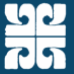          اعتبارسنجی مقاله(ها)ی مستخرج از پایان‌نامه شماره: تاریخ: